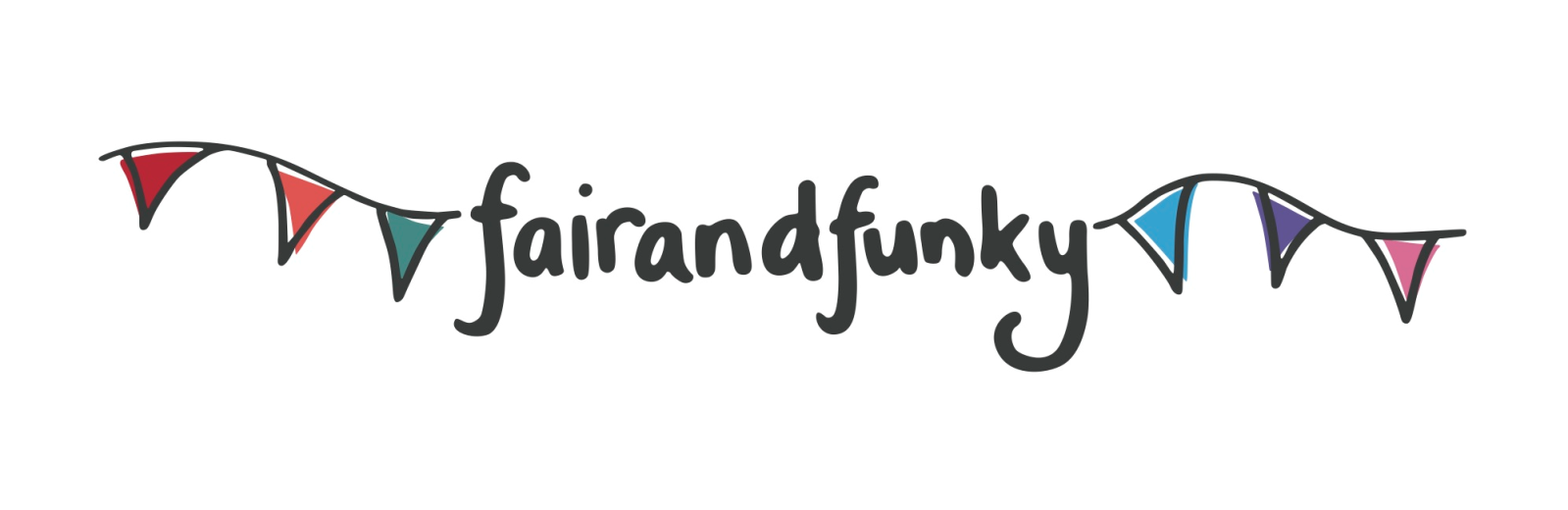 fairandfunky Fairtrade Conference for Secondary SchoolsThursday 2nd March 2017: at Honley High School.BOOKING FORM: PLEASE RETURN ASAP PLACES ARE LIMITEDPlease return form with payment to: fairandfunky, 82B Woodhead Road, HOLMFIRTH. HD9 2PRName of SchoolMain contactE-mailName of studentYear GroupPhotograph permissionPhotos will be taken by fairandfunky to use on social media and www.fairandfunky.com Name of staff attendingEmail contact details Payment detailsPlease tickCheque enclosed for £135 Cheques made payable to fairandfunky CIC